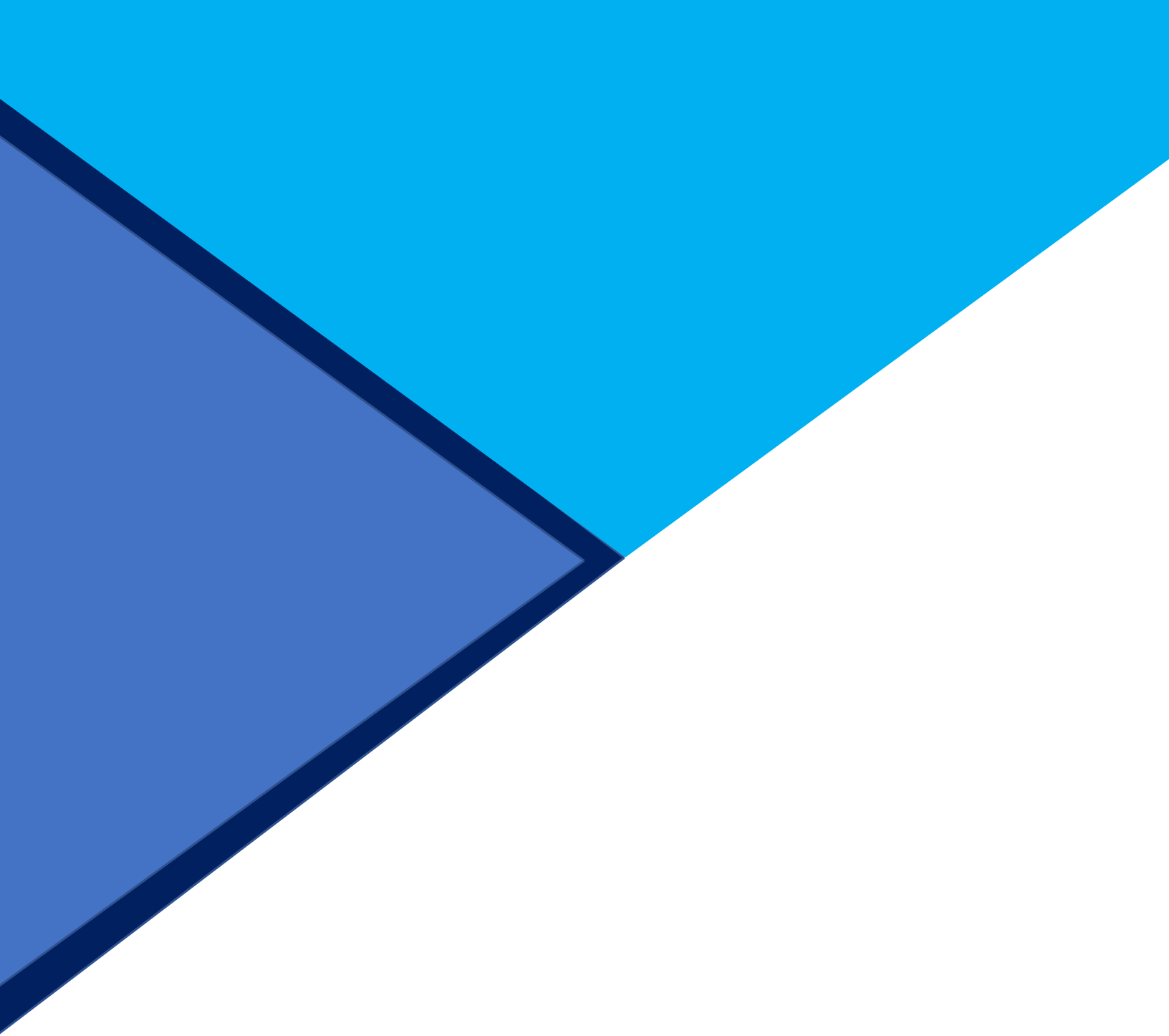 `REQUEST FORPROPOSALUpgrades to HOA Children's ParksIssued: November 15, 2023Responses Due: 9:00 AM CST, December 1, 2023Issued by: Brunswick Meadows HOA Board of Directors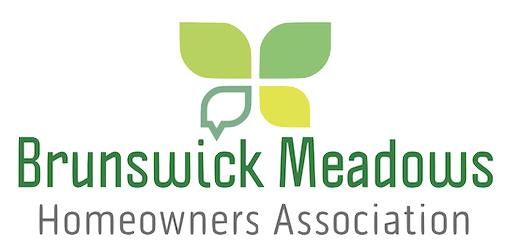 CONTACT: Richard TesmerTreasurerRichard.tesmer@brunswickmeadowshoa.com(346) 543-27211	Executive SummaryBrunswick Meadows is a planned community started over 15 years ago, we, as the Board of Directors of the Homeowners Association, need a development vendor to provide services for upgrading our Children's Playground facilities. The Board is accepting proposals in response to this Request for Proposal (RFP) to find a qualified vendor to provide planning and construction services to upgrade the children's playgrounds.Our goal is to:Reroute the sidewalk in the primary playground where a tree’s roots are uplifting the sidewalk and causing a trip hazard.  This is a high-priority item.All the children's parks need the mulch replaced preferably with a rubberized mulch.Present a plan for replacing or upgrading the children's equipment, some of which are now 15 years old.  You will need to review all the parks in the community.  We will then prioritize which ones will be worked on first.As appropriate recommend covers over the children's equipment.As appropriate recommend additional benches and or picnic tables in the parks.All prospective vendors must follow the established guidelines outlined in this proposal. Our objective is to locate a qualified vendor resource that will provide the best overall value for Brunswick Meadows. While price is a significant factor in a winning proposal, other factors will be considered to form the basis of our award decision. For additional information, please refer to the Evaluation Factors section of this RFP.We respectfully request that vendors respond with an intent to bid or not to bid by no later than November 28, 2023, to management@brunswickmeadowshoa.com. Final submissions are due by Friday, December 1, 2023, 9:00 AM CST. For additional key dates, please review the Proposal Schedule/Key Dates section.2	RFP PurposeThe purpose of this RFP is to locate a qualified partner to assist the HOA of Brunswick Meadows in implementing upgrades to the community children’s parks.3	Administrative Information3.1	Proposal Schedule / Key Dates3.2	Proposal and Submission RequirementsThe following submission guidelines & requirements apply to this Request for Proposal:Only qualified individuals or firms with prior experience on projects such as the one outlined in this RFP should submit proposals in response to this Request for Proposal.Qualified vendors who intend to submit a proposal should notify the representative identified on the cover page no later than November 28, 2023.Vendors must list at least three projects that are substantially like this project as part of their response, including references for each. Examples of work should be provided as appropriate with images.Vendors must provide an overview of the proposed solution as well as resumes of all key personnel performing the work. In addition, the proposal should provide a proposed schedule and milestones, as applicable.Responses must be received on or before the submission due date of December 1, 2023, 9:00 AM CST. Any responses received after the scheduled due date will be considered invalid.Responses should be emailed to management@brunswickmeadowshoa.com and Richard.tesmer@brunswickmeadows.com.All sections of the RFP must be completed. If a section is not applicable, please state N/A in the section or indicate why you cannot answer the question.Electronic submissions must be signed and dated by a representative who is authorized to act on behalf of your company.Partners are expected to include copies of any licenses and insurance information.3.3	Proposal Review ProcessAll responses will be reviewed by Brunswick Meadows Home Owners Association Board of Directors. Vendors may be required to answer additional questions to be selected.3.4	Contact NamesQuestions about this RFP may be directed to:Richard Tesmer or ManagementTreasurerRichard.tesmer@brunswickmeadowshoa.com(346) 543-27215	Project Overview5.1	Community Need / Community DriverBrunswick Meadows is made up of various sections, some of which are more than 15 years old and the youngest section being 8 years old.  The children's playgrounds were created during those periods.  The BOD would like to see proposals for upgrading and or replacing those parks with newer equipment and expansions to include more seating and covers over the equipment.  The community includes two major parks and several minor parks, all are a part of the proposal.  It is recommended that you drive the community, take pictures, and include line-item descriptions for all work.  The Board may choose to do all recommendations or partial.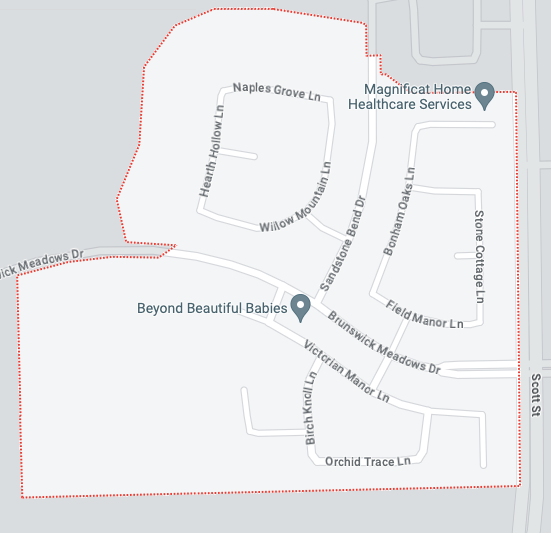 Change Requests will not be accepted as this should be a Fixed Price Proposal from the vendor.You must provide copies of your insurance.Brunswick Meadows will not reimburse any costs associated with responding to this RFP, all such costs are solely the responsibility of the vendor.6 Project Pricing / Payment TermsThis pricing proposal should indicate the overall fixed price for the project.  Please include all warranty details.If you have a standard set of terms and conditions, please submit them with your proposal. All terms and conditions will be subject to negotiation.Please include your proposed payment schedule.7 Appendices / Other MaterialPlease include the following as appendices to your proposal:Pricing ProposalCase Studies or Description of Similar Work Performed o Work Sampleso References from at least [TWO] companies where you performed work of a similar nature:First/Last Name, Company Name, email and phone numberAny other information that you deem is appropriate for us to know as it relates to thisRFP8 Vendor Evaluation FactorsThe Board will rate proposals based on the following factors, with COST being the most important factor:CostResponsiveness to the requirements outlined in this Request for ProposalRelevant past performance/experienceSamples of workTechnical expertise/experience of vendor and vendor’s staffBrunswick Meadows HOA reserves the right to award the project to the vendor that presents the best value and solution as determined solely by the Board of Directors in its absolute discretion.Brunswick Meadows HOA Board of Directors Representative:Richard TesmerRichard.tesmer@brunswickmeadowshoa.com(346) 543-2721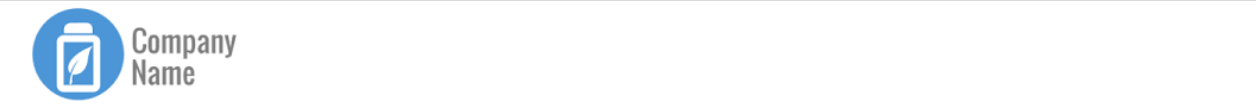 Item:Date Due:Item:Date Due:Release and Distribution of RFPRelease and Distribution of RFPNovember 17, 2023November 17, 2023Date to Receive Bid/No Bid ResponsesDate to Receive Bid/No Bid ResponsesNovember 28, 2023November 28, 2023Deadline for QuestionsDeadline for QuestionsNovember 28, 2023November 28, 2023Answers to Vendors’ QuestionsAnswers to Vendors’ QuestionsNovember 30, 2023November 30, 2023Deadline for SubmissionsDeadline for SubmissionsDecember 1, 2023 9:00 AM CSTDecember 1, 2023 9:00 AM CSTDate Finalists Will Be NotifiedDate Finalists Will Be NotifiedDecember 15, 2023December 15, 2023Date of Finalists PresentationsDate of Finalists PresentationsJanuary 8, 2024January 8, 2024Date Winning Vendor(s) Will Be SelectedDate Winning Vendor(s) Will Be SelectedJanuary 15, 2024January 15, 2024Date Unsuccessful Bidders Will Be NotifiedDate Unsuccessful Bidders Will Be NotifiedJanuary 15, 2024January 15, 2024Date Vendor Proposals Must Remain Active UntilDate Vendor Proposals Must Remain Active UntilApril 30, 2024April 30, 2024